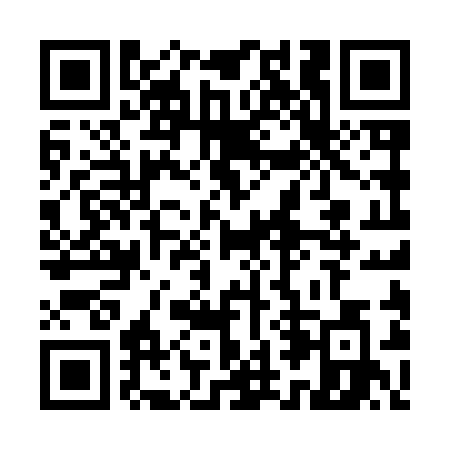 Ramadan times for Strozna, PolandMon 11 Mar 2024 - Wed 10 Apr 2024High Latitude Method: Angle Based RulePrayer Calculation Method: Muslim World LeagueAsar Calculation Method: HanafiPrayer times provided by https://www.salahtimes.comDateDayFajrSuhurSunriseDhuhrAsrIftarMaghribIsha11Mon4:104:105:5811:463:425:355:357:1612Tue4:084:085:5511:463:435:375:377:1813Wed4:064:065:5311:453:445:385:387:2014Thu4:034:035:5111:453:465:405:407:2215Fri4:014:015:4911:453:475:425:427:2316Sat3:593:595:4711:453:485:435:437:2517Sun3:563:565:4511:443:505:455:457:2718Mon3:543:545:4311:443:515:465:467:2919Tue3:513:515:4011:443:525:485:487:3020Wed3:493:495:3811:433:535:505:507:3221Thu3:473:475:3611:433:555:515:517:3422Fri3:443:445:3411:433:565:535:537:3623Sat3:423:425:3211:433:575:545:547:3824Sun3:393:395:3011:423:585:565:567:4025Mon3:373:375:2711:423:595:575:577:4126Tue3:343:345:2511:424:015:595:597:4327Wed3:323:325:2311:414:026:016:017:4528Thu3:293:295:2111:414:036:026:027:4729Fri3:273:275:1911:414:046:046:047:4930Sat3:243:245:1711:404:056:056:057:5131Sun4:214:216:1412:405:067:077:078:531Mon4:194:196:1212:405:087:087:088:552Tue4:164:166:1012:405:097:107:108:573Wed4:144:146:0812:395:107:117:118:594Thu4:114:116:0612:395:117:137:139:015Fri4:084:086:0412:395:127:157:159:036Sat4:054:056:0212:385:137:167:169:057Sun4:034:035:5912:385:147:187:189:078Mon4:004:005:5712:385:157:197:199:099Tue3:573:575:5512:385:167:217:219:1110Wed3:553:555:5312:375:177:227:229:13